FOiS   - 06.05T: Prawa i obowiązki pracownika i pracodawcyDzisiaj dowiecie się jakie prawa i obowiązki ma każdy pracownik i pracodawca.Prawa pracownikaPrzeczytaj i zapamiętaj!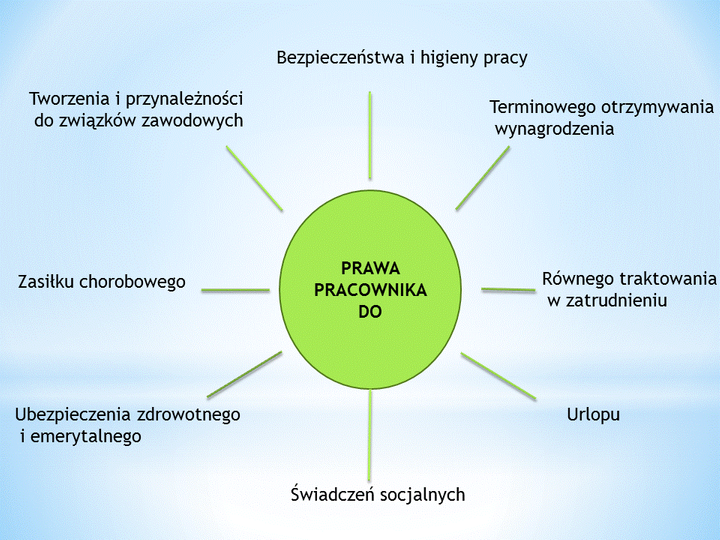 Obowiązki pracownikaPrzeczytaj i zapamiętaj!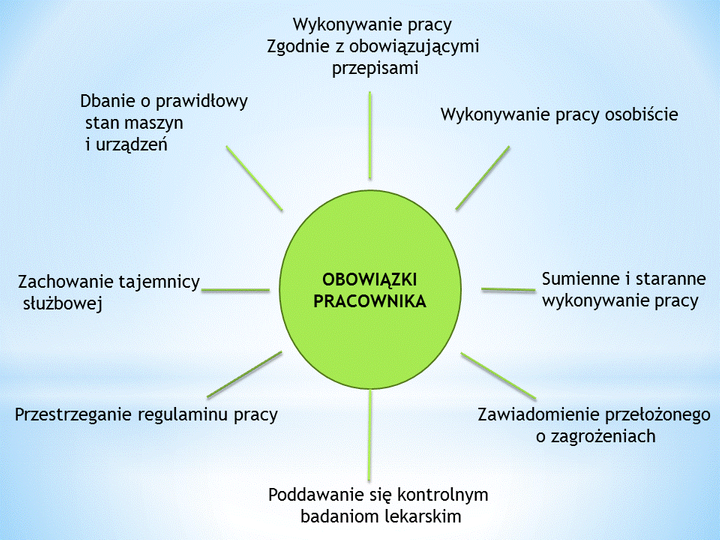 Obowiązki pracodawcyPrzeczytaj i zapamiętaj!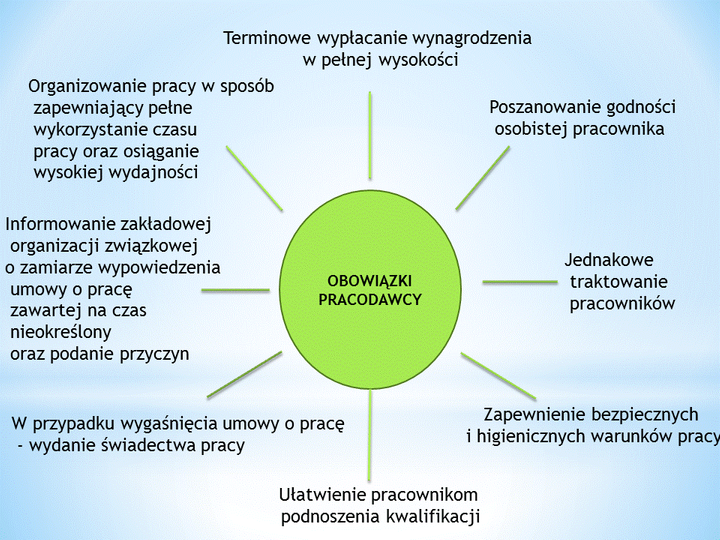 Prawa pracodawcyPrzeczytaj i zapamiętaj!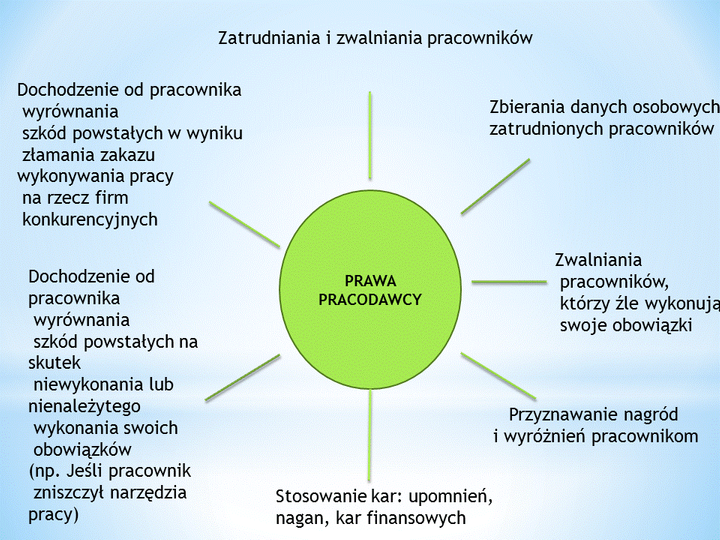 Zadanie
Co prawda jeszcze nie jesteście pracownikami. Ale każdy z Was ma jakieś obowiązki. Napiszcie proszę o nich. Wymieńcie wszystkie zadania, które musicie zrobić i w szkole i w domu. A może macie jeszcze inne zadania. Podzielcie się nimi. Do dzieła! 